Devin Doyle3821 Marcom Street, Raleigh, NC, U.S.A. 27606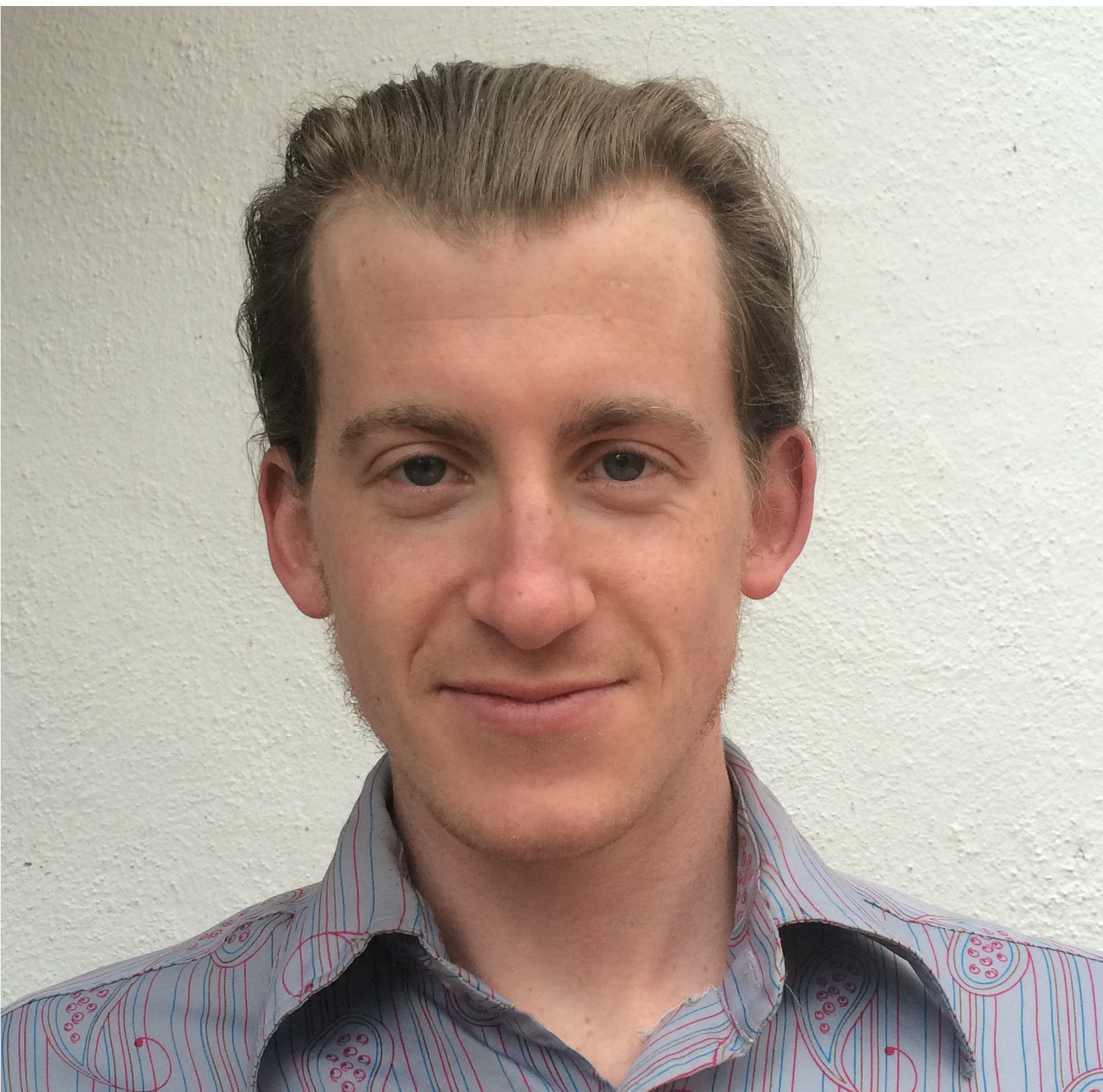 PERSONAL                                                                                                                                               Birth:			U.S.A, 23-June-1989Citizenship:		AmericanMother Tongue: 	EnglishMarital Status: 	SingleHealth:		ExcellentEDUCATION                                                                                                                                            2014:  Bachelor of Arts – Sociology, North Carolina State University          With a German minor, Graduated Summa Cum LaudeEXPERIENCE                                                                                                                                          2014-Current:  Bicycle Courier, Jimmy John’s Sandwich Shop	-Retain detailed knowledge of delivery range and local city geography         -Maintain peak physical fitness for daily job requirements2011-2013:  Coach/Route-setter, Triangle Rock Club	-Taught advanced climbing techniques and competition strategies to the           competitive youth climbing team (ages 5-18)	-Regularly set creative, new climbing routes to provide a fun and stimulating           challenge for team members and gym patrons	  	   2010-2011: Sales Associate, New Balance Raleigh-Durham	-Interacted with customers and maintained an environment conducive to sales2009-2010: Lifeguard/Instructor, Upper Limits Climbing Gym	-Responsible for belay lessons, climbing instruction, safety, and route setting2006-2008: Counter Attendant, Hanson’s Cleaners	-Interacted with customers and processed payments, deliveries, and pick-upsRELEVANT SKILLS & EXPERIENCE                                                                                                	CPR Certified Foreign Languages: German	Travel Experience: Austria, Germany, Switzerland, France, Italy, Canada	Interests: rock climbing, the study of language, cooking REFERENCES                                                                                                                                          	Sumeet Kapoor				   Dr. Margaret Zahn	CEO/Founder, Shikshit Bhartiya	   Professor, North Carolina State University	Phone: 919-637-1293			   Phone: 919-515-5946	Email: skapoor@ncsu.edu			   Email: margaret_zahn@ncsu.edu 